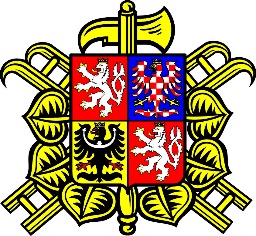 ZÁPIS Z VÝBOROVÉ SCHŮZE SH ČMS – OKRSEK LITOMYŠLMísto konání: salonek restaurace Slunce LitomyšlTermín konání a čas konání :  2.2.2023 od 18,00 hodin    Přítomni: pp.  Beránek Jaroslav (náměstek starosty okrsku), Lněnička Antonín, Wilder Josef (SDH Litomyšl-město), Hantl (SDH Nedošín), Pechanec Milan (SDH Sedliště), Groulík Jindřich (SDH Osík), Vacek (SDH N.Ves), Šmíd J. (SDH Pazucha), Boštík a Křivka (SDH Pohodlí), Maceček (SDH Kornice).Hosté : žádníOmluveni :  Neomluveni:  SDH Suchá, SDH Litomyšl-Lány Zapisovatel :    Groulík Jindřich Ověřovatel :    Schůzi vedl bratr Beránek, který všechny přítomné přivítal a zahájil dnešní výborovou schůzi.Br.Beránek Jaroslav1/ Zajištění výroční valné hromady okrskuTermín 16.2.2023 v hostinci Na žabárně Nedošín od 18,00 hodinMísto, občerstvení a další potřebné záležitosti zajišťuje SDH NedošínBr.Beránek zajistí Zprávu okrskuNávrhovou a mandátní komisiOrganizaci schůze (presenční listinu….Br. Vacek zajistíVedení jednání schůzeZprávu velitelePřipraví návrh usnesení, vzor, předlohuBr.KřivkaZprávu o činnosti mládeže v okrsku a to nejen dětí, ale i za starší dorostBr. BoštíkZpráva hospodářeBr. ŠmídZpráva revizoraBr. GroulíkZápis z této valné hromadyDalší informace k této schůzi :Valné hromady se zúčastní Členové výkonného výboru okrskuStarostové SDH okrskuMaximální počet za každý sbor 3 členovéBr. Beránek dále zajistí pozvánky pro:Město Litomyšl + MakovskýObec OsíkObec SedlištěVedoucí stanice HZS LitomyšlOSH SvitavyČlenku výkonného výboru OSH Svitavy sestru Flídrovou z SDH DesnáVelitele JPOII Litomyšl2/ Další informace od náměstka okrskuInformoval výbor o tom, že požádal bývalou starostku okrsku o přístupová hesla na okrskový internetový portál, abychom si mohli spravovat stránky samiDiskuse :Br. BoštíkMělo by se pro rok 2023 stanovit startovné pro okrskovou soutěžPokud bude pořádat kompletně sbor, pak sbor by si měl stanovit tuto výši startovného, které by mu zůstalo do jeho pokladny. Toto startovné by bylo vhodné navýšit a případně by si soutěžící hradili občerstvení sami, tak jak je tomu při lize.Br.KřivkaŽádá, aby při okrskové soutěži vítězové na bedně dostali také medaile, jelikož pro mladé závodníky je to hodnotný dárek.Žádá, aby okrsek zakoupil žebřík pro krajskou soutěž, kde se používá pro překonání domečku. Bylo zjištěno, že se cena pohybuje od 7.000,- Kč do 12.000,- KčBylo by vhodné na tuto záležitost zajistit nějakého sponzora, který by žebřík zakoupil.Br.GroulíkInformoval o peněžním deníku, který vytvořil br.Zölfl a používá ho řada sborů napříč celou Českou republikouDaňové přiznání je třeba podávat prostřednictvím datové schránkyTaké nezapomenout zaslat na OSH výkaz zisku a ztrát (2tabulky)Také se měl poslat registrační list mládeže a registrační list sportovního oddílu do 31.1.2023 na OSH (důležité pro sportovní činnost a pojištění členů sportu). OSH o tom informoval v měsíci lednu meilem.Navrhl, aby proběhla pietní vzpomínka u hrobu zemřelého bratra Zdeňka Víta z SDH Nová Ves, který byl řadu let okrskovým starostou. Byl navržen termín této akce na 24.2.2023 po 16,00 hodině na hřbitově v Českých Heřmanicích. Doprava a počty budou domluveny na valné hromadě okrsku. Starostové sboru 16.2. na okrskové valné hromadě sdělí účast za jejich sbor (počet a doprava)Br.MacečekInformoval o slavnosti u příležitosti 140.výročí založení jejich sboru v KornicíchZve všechny přítomné na 15.7.2023 do Kornic, včetně své techniky. Bude dále upřesňovat. Br.GroulíkPoděkoval všem, kteří se zúčastnili jejich slavnostní valné hromady v Osíku 7.1.2023.Zároveň informoval, že okrsková soutěž se uskuteční v Osíku 20.5.2023 na cvičišti sboru. Tato okrsková soutěž bude rozšířena o další spřátelené sbory z okolí, aby se účel a kapacita soutěže dostatečně naplnila. Dále informoval o tom, že 3.června 2023 se uskuteční hasičský přehlídkový den v prostorách firmy Orlimex Osík a žádá všechny sbory okrsku o jejich účet včetně své techniky.Výborová schůze byla ukončena v 19,30 hodin